Paragraaf 1Waarom worden producten gemaakt?Producten worden gemaakt omdat wij er behoefte aan hebben.Wat is er nodig voor het maken van producten?Producten worden gemaakt van materialen.Wat is het verschil tussen grondstoffen en materialen?Een grondstof wordt direct (of staat daarmee in contact zoals een koe) uit de grond gehaald en een materiaal is een bewerkte grondstof.Enkele voorbeelden van grondstoffen en materialen.Grondstof:  koe, aardappels, bomenMaterialen: leer, friet, papier, houtWat wordt er bedoelt met kwaliteit en kwantiteit?De kwaliteit van een product is hoe goed een product is en onder kwantiteit verstaan we de hoeveelheid van het product dat aanwezig is.Wat wordt er bedoelt met chemie?Het controleren van de kwaliteit van producten, de kwaliteit verbeteren en het ontwerpen van fabrieken om producten in voldoende hoeveelheden te kunnen maken.Enkele producten die er zonder chemie niet zouden zijn geweest.Aspirines, blusmiddel en zeepEnkele beroepen waarin kennis van chemie nodig is.Drogist, schoonheidsspecialiste en brandweerman.Waarom is kennis van chemie ook belangrijk voor de consument?Als jij een product koopt waarvoor chemisch onderzoek nodig is is het handig om te weten hoe jij met het product om moet gaan.Paragraaf 2Wat is een chemische reactie?Een proces waarbij de beginstoffen (en hun stofeigenschappen) verdwijnen en er reactieproducten ontstaan (deze hebben nieuwe stofeigenschappen).Voorbeelden van chemische reacties:suiker        karamelmelk         zure melkVoorbeeld van een chemische reactie in een schemaEen aantal stofeigenschappen:kleurgeursmaaksmeltpuntWaarom zijn chemische reacties belangrijk?Zonder chemische reacties kan je stoffen niet maken, dit komt omdat ze dan niet de juiste stofeigenschappen hebben.Als je een chemische reactie maakt verander je de minder goede stofeigenschappen in de gewenste stofeigenschappen.Aspirine is een goed voorbeeld van iets dat niet gemaakt kon worden zonder een chemische reactie.Paragraaf 3Waarvoor gebruik je welke vlam?	Welke vlam is het heetst?de ruisende vlam is het heetstdaarna is de kleurloze/geluidloze vlam het heetsten het minst heetst is de gele vlamTemperatuurverdeling in de kern van de ruisende vlam: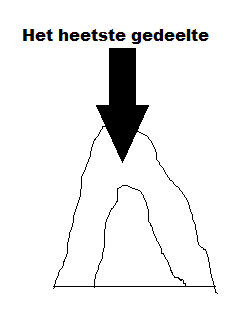 Paragraaf 4Paragraaf 5Noem een aantal veiligheidsmaatregelen.Niet eten en drinken in het lokaalStoffen niet aanraken met je handen.Verboden chemicaliën te proeven, tenzij anders gezegdBril en laboratoriumjas verplicht en niet tussentijds uittrekken en/of afzetten.Bind lange haren bij elkaar bij gebruik van een brander of chemicaliën.Eigen experimenten verboden, houd je stipt aan het proefvoorschriftIets niet in orde of kapot? Gelijk melden!Wat moet je doen als er iets mis gaat?De gaskraan en brander uitzetten (als ze aan zijn)Via de nooduitgang het lokaal verlaten.Spullen laten liggenVoor een proef moet je altijd de veiligheidsmaatregelen plannen!En bij de uitvoering van een proef moet je ze in acht nemen!beginstofbewerkingafvalproduct reactieproductgereedschapsuikerverwarmenwalm, waterkaramelreageerbuis, branderverwarmenwalm, waterkaramelreageerbuis, branderKleurluchtregelaargasregelaargebruiktemperatuurgeeldichtopenbeginvlam/pauzevlam800 *Ckleurlooshalf openopenvoor het verwarmen van kleine hoeveelheden stofca. 1100 *Cblauwhelemaal openopenvoor het verwarmen van grotere hoeveelheden stofca. 1250 *Cnaamdoorsneetekeninggebruikreageerbuis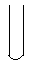 voor het uitvoeren van eenvoudige proefjes met kleine beetjes stoftrechter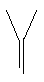 om zonder morsen iets ergens in te doenmaatcilinder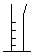 voor het meten van een hoeveelheid stofspatel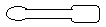 voor het opscheppen van kleine beetjes stof uit een potjebekerglas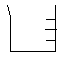 om allerlei stoffen in te doenerlenmeyer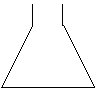 om allerlei stoffen in te doen zonder dat ze eruit spetterenindampschaaltje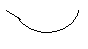 om oplossingen in te dampenhorlogeglas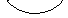 om als deksel ergens op te leggenspuitfles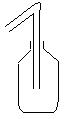 om gedestilleerd water mee in een reageerbuis te spuitenwasfles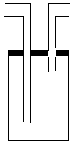 voor het wassen van gassendruppelpipet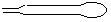 om een vloeistof ergens bij te druppelendriepoot en gaasje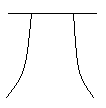 om glaswerk boven een brander te zetten